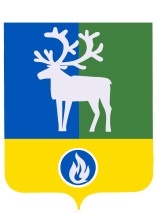 БЕЛОЯРСКИЙ РАЙОНХАНТЫ-МАНСИЙСКИЙ АВТОНОМНЫЙ ОКРУГ – ЮГРАПроектАДМИНИСТРАЦИЯ БЕЛОЯРСКОГО РАЙОНАПОСТАНОВЛЕНИЕот «___» __________ 2021 года							     № _______Об утверждении муниципальной программы Белоярского района«Укрепление общественного здоровья жителей Белоярского района» В соответствии с Законом Ханты-Мансийского автономного округа – Югры             от 27 сентября 2015 года № 73-оз «Об осуществлении органами местного самоуправления муниципальных образований Ханты-Мансийского автономного округа - Югры отдельных полномочий в сфере охраны здоровья граждан», постановлением администрации Белоярского района от 3 сентября 2018 года № 776 «Об утверждении Порядка принятия решений о разработке, формировании и реализации муниципальных программ Белоярского района», распоряжением администрации Белоярского района от 15 августа 2018 года № 245-р «О Перечне муниципальных программ Белоярского района на 2019 – 2024 годы» п о с т а н о в л я ю:1. Утвердить прилагаемую муниципальную программу Белоярского района «Укрепление общественного здоровья жителей Белоярского района».2. Опубликовать настоящее постановление в газете «Белоярские вести. Официальный выпуск».3. Настоящее постановление вступает в силу после его официального опубликования и действует по 31 декабря 2024 года. 4. Контроль за выполнением постановления возложить на заместителя главы Белоярского района по социальным вопросам  Сокол Н.В.Глава Белоярского района                                                                                     С.П.Маненков